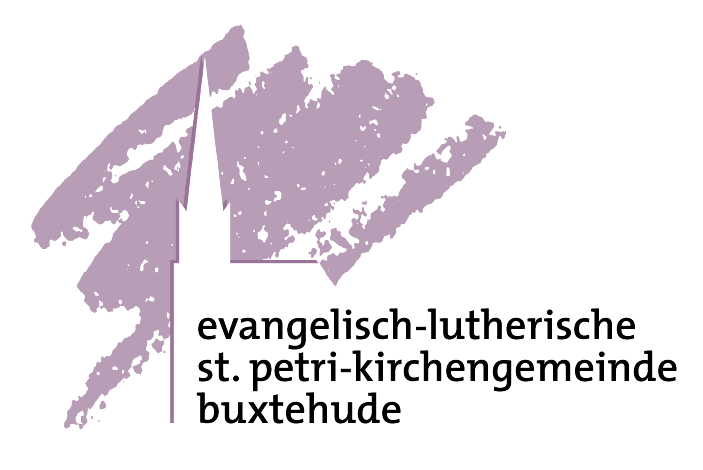                             Anmeldung zum Konfirmandenunterricht			Bitte bis zum 15. Oktober an das Kirchenbüro geben!Name: ....................................................	Vorname: .................................................................................geboren am: .....................................		in: ..............................................................................................getauft am: .......................................		in: ........................................................  oder:  nicht getauft (bitte die Taufurkunde bei der Anmeldung oder beim Elternabend vorlegen)Straße / Wohnort: ......................................................................................................................................................................Telefon: ......................................................	E-Mail: ......................................................................................................Schule:  ................................................................................................................................Klasse: ………...Vor- und Familienname des Vaters: .........................................................................................................Kirchenzugehörigkeit des Vaters	 evangelisch		 katholisch		 andere	 keinegeborener: .....................................................    	[allein erziehend (bitte ggf. ankreuzen)]	 ja	 neinVor- und Familienname der Mutter: ........................................................................................................geborene: ...................................................... 	[allein erziehend (bitte ggf. ankreuzen)]	 ja	 neinKirchenzugehörigkeit der Mutter	 evangelisch		 katholisch		 andere	 keineMein Kind möchte nach Möglichkeit mit folgenden Kindern (max. 3) in einer Konfirmandengruppe sein:.............................................................................................................................................................................Die „Ordnung für die Konfirmandenarbeit“ in der ev.-luth. St.-Petri-Kirchengemeinde Buxtehude habe ich / haben wir erhalten und erkennen sie als verbindlich an.Ich bin / wir sind mit den in der Ordnung aufgeführten Bedingungen einverstanden.Ich bin / wir sind damit einverstanden, dass der Name und die Anschrift unseres Kindes zur Konfirmation im Gemeindebrief und in der Presse veröffentlicht wird (ggfs. streichen).Etwaige Änderungen unserer Adressdaten werde ich / werden wir an das Kirchenbüro melden.Hiermit melde ich mich zum Konfirmandenunterricht an.Buxtehude, den ......................................................................................................(Unterschrift der Konfirmandin / des Konfirmanden)Buxtehude, den..........................................................................................................(Unterschrift eines / einer Erziehungsberechtigten